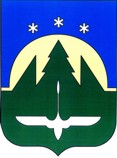 Муниципальное образованиеХанты-Мансийского автономного округа – Югрыгородской округ город Ханты-МансийскДУМА  ГОРОДА  ХАНТЫ-МАНСИЙСКАРЕШЕНИЕ№ 144-VI РД							                                                   Принято										        30 июня 2017 годаО внесении изменений в Решение Думыгорода Ханты-Мансийска от 25 ноября 2011 года  № 131 «О Положении о порядке управления                 и распоряжения жилищным фондом, находящимся в собственности города Ханты-Мансийска»Рассмотрев проект изменений в Решение Думы города Ханты-Мансийска от 25 ноября 2011 года № 131 «О Положении о порядке управления и распоряжения жилищным фондом, находящимся в собственности города Ханты-Мансийска» (в редакции решений Думы города Ханты-Мансийска от 03 декабря 2012 года № 310-V РД, от 26 апреля 2013 года № 380-V РД, от 28 июня 2013 года № 403-V РД, от 18 июля 2014 года № 531-V РД, от 26 декабря 2014 года № 581-V РД, от 26 июня 2015 года № 669-V РД, от 30 октября 2015 года № 708-V РД, от 29 апреля 2016 года № 801-V РД), руководствуясь частью 1 статьи 69 Устава города Ханты-Мансийска, Дума города Ханты-Мансийска РЕШИЛА:1. Внести изменения в Решение Думы города Ханты-Мансийска от 25 ноября 2011 года № 131 «О Положении о порядке управления и распоряжения жилищным фондом, находящимся в собственности города Ханты-Мансийска» согласно приложению к настоящему Решению.2. Настоящее Решение вступает в силу после дня его официального опубликования.Председатель                                                                   ГлаваДумы города Ханты-Мансийска                                 города Ханты-Мансийска_______________К.Л. Пенчуков                                  ______________М.П. РяшинПодписано                                                                         Подписано30 июня 2017 года                                                            30 июня 2017 годаПриложениек Решению Думы города Ханты-Мансийскаот 30 июня 2017 года № 144-VI РДИзмененияв Решение Думы города Ханты-Мансийска от 25 ноября 2011 года № 131«О Положении о порядке управления и распоряжения жилищным фондом, находящимся в собственности города Ханты-Мансийска»Статью 19 приложения к Решению Думы города Ханты-Мансийска от 25 ноября 2011 года № 131 «О Положении о порядке управления и распоряжения жилищным фондом, находящимся в собственности города Ханты-Мансийска» изложить в следующей редакции:«Статья 19. Предоставление жилых помещений муниципального жилищного фонда коммерческого использования1. Жилые помещения муниципального жилищного фонда коммерческого использования по договорам найма предоставляются:- гражданам, состоящим в трудовых отношениях с муниципальными предприятиями и учреждениями города Ханты-Мансийска, сроком до одного года;- гражданам, состоящим в трудовых отношениях с учреждениями Российской Федерации, осуществляющими деятельность на территории города Ханты-Мансийска, отнесенную к вопросам местного значения, сроком до одного года;- гражданам, состоящим в трудовых отношениях с учреждениями Ханты-Мансийского автономного округа - Югры, с которыми Администрацией города заключены соглашения о реализации вопросов местного значения, сроком до одного года;- пенсионерам, получающим трудовую пенсию по старости или за выслугу лет, проживающим в городе Ханты-Мансийске в течение последних 10 лет, сроком до пяти лет;- гражданам, не относящимся к категориям граждан, указанным в абзацах втором-пятом настоящего пункта, проживающим в жилых помещениях жилищного фонда коммерческого использования на основании ранее заключенных договоров найма жилых помещений жилищного фонда коммерческого использования, в целях предоставления им занимаемых жилых помещений, сроком до одного года;- сотрудникам акционерных обществ, единственным участником которых является муниципальное образование Ханты-Мансийского автономного      округа-Югры городской округ город Ханты-Мансийск, сроком до одного года;- инвалидам и участникам Великой Отечественной войны сроком до пяти лет;- бывшим несовершеннолетним узникам концлагерей, гетто, других мест принудительного содержания, созданных фашистами и их союзниками в период второй мировой войны, признанным инвалидами вследствие общего заболевания, трудового увечья и других причин, сроком до пяти лет;- многодетным семьям, воспитывающим пять и более детей в возрасте до 18 лет, в том числе находящимся под опекой (попечительством), а также в которых родились одновременно не менее трех детей и возраст которых составляет до 18 лет сроком до пяти лет;- гражданам, проживающим в муниципальных жилых помещениях, являющихся для них на территории города Ханты-Мансийска единственным местом жительства, на период проведения лабораторных исследований в части содержания потенциально опасных для человека химических веществ (фенол и формальдегид) в воздухе и в строительных материалах ограждающих конструкций сроком до трех месяцев;- гражданам, являющимся нанимателями муниципальных жилых помещений и собственниками жилых помещений, признанных в установленном порядке непригодными для проживания и расположенных в многоквартирных жилых домах, признанных в установленном порядке аварийными и подлежащими сносу или реконструкции, при условии, что данные жилые помещения являются для них единственным местом жительства на территории города Ханты-Мансийска, сроком до одного года;- замещающим семьям, воспитывающим четырех и более детей-сирот и детей, оставшихся без попечения родителей, (опека (попечительство), приемная семья, усыновление), сроком до пяти лет;- гражданам, замещающим должности муниципальной службы в органах местного самоуправления города Ханты-Мансийска, сроком до одного года.2.Категориям граждан, указанным в пункте 1 настоящей статьи, жилые помещения муниципального жилищного фонда коммерческого использования предоставляются при условии, что такие граждане на территории города Ханты-Мансийска:- не являются нанимателями или членами семьи нанимателя жилых помещений жилищного фонда социального использования;- не являются собственниками или членами семьи собственника жилых помещений;- не являются нанимателями или членами семьи нанимателя жилых помещений специализированного жилищного фонда;- являются нанимателями или членами семьи нанимателя жилых помещений жилищного фонда социального использования, либо собственниками или членами семьи собственника жилых помещений и обеспеченные общей площадью жилого помещения на одного члена семьи менее учетной нормы;- являются нанимателями или членами семьи нанимателя жилых помещений жилищного фонда социального использования либо собственниками или членами семьи собственника жилых помещений, проживающими в квартире, занятой несколькими семьями, если в составе семьи имеется больной, страдающий тяжелой формой хронического заболевания, при которой совместное проживание с ним в одной квартире невозможно, и не имеющими иного жилого помещения, занимаемого по договору социального найма или принадлежащего на праве собственности.3.Для рассмотрения вопроса о предоставлении жилого помещения муниципального жилищного фонда коммерческого использования заявители представляют в Департамент муниципальной собственности заявление и документы, перечень которых устанавливается Администрацией города.4.Рассмотрение поступивших заявлений и документов о предоставлении жилых помещений муниципального жилищного фонда коммерческого использования осуществляется в течение 30 дней с даты их регистрации комиссией Департамента муниципальной собственности по жилищным вопросам, которая по результатам работы принимает одно из следующих решений:о предоставлении заявителю жилого помещения муниципального жилищного фонда коммерческого использования, подготовке и внесении в установленном порядке Департаментом муниципальной собственности на согласование проекта постановления Администрации города о предоставлении заявителю жилого помещения муниципального жилищного фонда коммерческого использования;об отказе заявителю в предоставлении жилого помещения муниципального жилищного фонда коммерческого использования.5.О принятом решении Департамент муниципальной собственности сообщает заявителю в трехдневный срок со дня его принятия путем направления соответствующего уведомления.6.Решение об отказе в предоставлении жилого помещения муниципального жилищного фонда коммерческого использования принимается в случаях:- непредставления всех документов, необходимых для рассмотрения вопроса о предоставлении жилого помещения муниципального жилищного фонда коммерческого использования;- наличия в документах, необходимых для рассмотрения вопроса о предоставлении жилого помещения муниципального жилищного фонда коммерческого использования, противоречий, недостоверных сведений;- несоответствия заявителя критериям, установленным пунктами 1, 2 настоящей статьи;- отсутствия свободных жилых помещений муниципального жилищного фонда коммерческого использования;- предоставления документов неправомочным лицом.7.После устранения причин, послуживших основанием для отказа в предоставлении жилого помещения муниципального жилищного фонда коммерческого использования, заявитель вправе повторно обратиться в Департамент муниципальной собственности для рассмотрения вопроса о предоставлении жилого помещения муниципального жилищного фонда коммерческого использования, в порядке, установленном настоящей статьей.8.Муниципальный правовой акт Администрации города о предоставлении заявителю жилого помещения муниципального жилищного фонда коммерческого использования является основанием для заключения Департаментом муниципальной собственности с заявителем договора найма жилого помещения муниципального жилищного фонда коммерческого использования.9.Отдельные жилые помещения муниципального жилищного фонда коммерческого использования предоставляются на условиях найма жилого помещения на срок до пяти лет, следующим категориям граждан, проживающим в городе Ханты-Мансийске в течение последних 15 лет и сохранившим полную или частичную способность к самообслуживанию в быту при наличии  оснований указанных в пункте 10 настоящей статьи:- одиноко проживающим либо супружеской паре, возраст которых (одному из супругов) составляет 65 лет и старше, проработавшим на предприятиях, в учреждениях, организациях города Ханты-Мансийска не менее 15 лет и относящимся к категории ветеран труда;- инвалидам первой и второй группы (один из супругов), возраст которых составляет старше 55 лет, относящимся к категории ветеран труда и проработавшим на предприятиях, учреждениях, организациях города Ханты-Мансийска не менее 15 лет;- одиноко проживающим инвалидам с детства первой и второй группы, либо супружеским парам из их числа, либо если один из супругов инвалид с детства, возраст которых составляет 55 лет и старше;- ветеранам Великой Отечественной войны (один из супругов), инвалидам первой группы независимо от возраста, передвигающимся с помощью инвалидных кресел-колясок и проживающим в жилых помещениях, находящихся выше первого этажа многоквартирных жилых домов, не оборудованных лифтами.10.Жилые помещения муниципального жилищного фонда коммерческого использования предоставляются гражданам, указанным в пункте 9 настоящей статьи, проживающим в жилых помещениях, признанных в установленном порядке непригодными для проживания, либо расположенных в жилых домах, признанных в установленном порядке аварийными и подлежащие сносу или реконструкции, либо неблагоустроенных жилых помещениях, независимо от площади занимаемого жилого помещения, и не ухудшившим свои жилищные условия в течение пяти лет, предшествующих обращению в Муниципальное казенное учреждение «Служба социальной поддержки населения» (далее - Служба социальной поддержки населения) с заявлением о постановке на учет на получение жилого помещения.Под неблагоустроенным жилым помещением понимается жилое помещение, в котором отсутствует централизованное либо автономное отопление (за исключением печного), водопровод, канализация, ванная или душ.Под ухудшением жилищных условий понимается совершение гражданами сделок, которые привели к отчуждению жилых помещений, находящихся на территории Российской Федерации.11.Учет граждан, указанных в пункте 9 настоящей статьи, в качестве нуждающихся в предоставлении жилых помещений муниципального  жилищного фонда коммерческого использования, осуществляется Службой социальной поддержки населения  путем ведения списка граждан, нуждающихся в получении жилых помещений муниципального жилищного фонда коммерческого использования.12.Для рассмотрения вопроса о принятии на учет граждан в качестве нуждающихся в предоставлении жилых помещений муниципального жилищного фонда коммерческого использования, граждане, указанные в пункте 9 настоящей статьи, представляют в Службу социальной поддержки населения заявление и документы, перечень которых устанавливается Администрацией города.13.Рассмотрение заявлений и документов о предоставлении отдельных муниципальных жилых помещений жилищного фонда коммерческого использования, указанных в пункте 9 настоящей статьи, поступивших от граждан, состоящих на учете в качестве нуждающихся в получении отдельных муниципальных жилых помещений жилищного фонда коммерческого использования, осуществляется в течение 30 дней с даты их регистрации комиссией Департамента муниципальной собственности по жилищным вопросам, которая по результатам работы принимает одно из следующих решений:о предоставлении заявителю жилого помещения муниципального жилищного фонда коммерческого использования, подготовке и внесении в установленном порядке Департаментом муниципальной собственности на согласование проекта постановления Администрации города о предоставлении заявителю жилого помещения жилищного фонда коммерческого использования;об отказе заявителю в предоставлении жилого помещения муниципального жилищного фонда коммерческого использования.14.О принятом решении Департамент муниципальной собственности сообщает заявителю в трехдневный срок со дня его принятия путем направления соответствующего уведомления.15.Решение об отказе в предоставлении жилых помещений муниципального жилищного фонда коммерческого использования, указанных в пункте 9 настоящей статьи, принимается в случаях:- непредставления всех документов, необходимых для рассмотрения вопроса о предоставлении жилого помещения муниципального жилищного фонда коммерческого использования;- наличия в документах, необходимых для рассмотрения вопроса о предоставлении жилого помещения муниципального жилищного фонда коммерческого использования, противоречий, недостоверных сведений;- несоответствия заявителя критериям, установленным пунктами 9, 10 настоящей статьи;- отсутствия свободных жилых помещений муниципального жилищного фонда коммерческого использования;- представления документов неправомочным лицом.16.После устранения причин, послуживших основанием для отказа в предоставлении жилого помещения муниципального жилищного фонда коммерческого использования, указанного в пункте 9 настоящей статьи, заявитель вправе повторно обратиться в Департамент муниципальной собственности для рассмотрения вопроса о предоставлении жилого помещения муниципального жилищного фонда коммерческого использования, в порядке, установленном настоящей статьей.17.Муниципальный правовой акт Администрации города о предоставлении заявителю жилого помещения муниципального жилищного фонда коммерческого использования является основанием для заключения Департаментом муниципальной собственности с заявителем договора найма жилого помещения муниципального жилищного фонда коммерческого использования.18.Не позднее чем за три месяца до окончания срока договора найма жилого помещения наниматель имеет право обратиться в Департамент муниципальной собственности с заявлением о заключении договора найма на занимаемое им жилое помещение муниципального жилищного фонда коммерческого использования, указанное в пункте 9 настоящей статьи, на новый срок с приложением документов, необходимых для рассмотрения вопроса о принятии на учет граждан в качестве нуждающихся в предоставлении жилых помещений муниципального жилищного фонда коммерческого использования.19.Рассмотрение поступивших заявлений и документов о заключении договора найма на занимаемое им жилое помещение муниципального жилищного фонда коммерческого использования, указанное в пункте 9 настоящей статьи, на новый срок осуществляется в течение 30 дней с даты их регистрации комиссией Департамента муниципальной собственности по жилищным вопросам.20.Жилые помещения муниципального жилищного фонда коммерческого использования, указанные в пункте 9 настоящей статьи, передаче в собственность граждан и организаций не подлежат.».